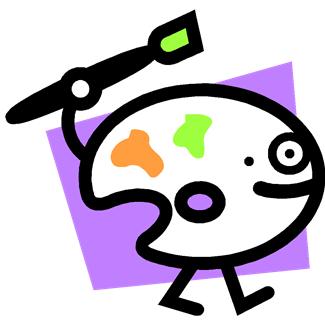 KIJKWIJZER KUNSTHoe heet de kunstenaar? ____________________________ Over de kunstenaar en het kunstwerk… Over de kunstenaar en het kunstwerk…(omkring)(omkring)Ik ken de naam van de kunstenaar.		jajaneeneeIk heb reeds andere werken van de kunstenaar gezien.jajaneeneeAls ik het kunstwerk voor de eerste keer zie, zeg ik…  (omcirkel of schrijf)brr… raar  cool   knap   kleur-rijk   mooi  druk  net écht ....….……..Als ik het kunstwerk voor de eerste keer zie, zeg ik…  (omcirkel of schrijf)brr… raar  cool   knap   kleur-rijk   mooi  druk  net écht ....….……..Als ik het kunstwerk voor de eerste keer zie, zeg ik…  (omcirkel of schrijf)brr… raar  cool   knap   kleur-rijk   mooi  druk  net écht ....….……..Als ik het kunstwerk voor de eerste keer zie, zeg ik…  (omcirkel of schrijf)brr… raar  cool   knap   kleur-rijk   mooi  druk  net écht ....….……..Als ik het kunstwerk voor de eerste keer zie, zeg ik…  (omcirkel of schrijf)brr… raar  cool   knap   kleur-rijk   mooi  druk  net écht ....….……..Inhoud (wat zie je op het kunstwerk?)(omkring)(omkring)Ik herken duidelijke figuren (vb. cirkel, vierhoek, …), dingen, dieren of mensen.janeeHet schilderij toont iets dat kan bestaan. Het is net echt.janeeIk kan gemakkelijk een verhaal bedenken wat er is gebeurd of nog gaat gebeuren bij het schilderij.janeeVorm (hoe is het kunstwerk gemaakt?)    (omkring, schrijf, teken of kleur)Vorm (hoe is het kunstwerk gemaakt?)    (omkring, schrijf, teken of kleur)Vorm (hoe is het kunstwerk gemaakt?)    (omkring, schrijf, teken of kleur)Waarmee is het kunstwerk gemaakt? verf    kleurpotloden   grijs potlood    plakvormpje   ………………….Waarmee is het kunstwerk gemaakt? verf    kleurpotloden   grijs potlood    plakvormpje   ………………….Waarmee is het kunstwerk gemaakt? verf    kleurpotloden   grijs potlood    plakvormpje   ………………….Welke kleuren gebruikt de kunstenaar? Kleur in de vakjes.Welke kleuren gebruikt de kunstenaar? Kleur in de vakjes.Welke kleuren gebruikt de kunstenaar? Kleur in de vakjes.Teken hier onder vormen of figuren die je veel in het kunstwerk ziet.Teken hier onder vormen of figuren die je veel in het kunstwerk ziet.Teken hier onder vormen of figuren die je veel in het kunstwerk ziet.Hoe heeft de kunstenaar geschilderd?   - - - -     . . . .     ____  ………..                                                Hoe heeft de kunstenaar geschilderd?   - - - -     . . . .     ____  ………..                                                Hoe heeft de kunstenaar geschilderd?   - - - -     . . . .     ____  ………..                                                (omkring)(omkring)Zie je licht en donker samen op het kunstwerk?janeeZie je meer lichte kleuren op het schilderij dan donkere kleuren?janeeKan je duidelijk de vormen zien op het schilderij?janeeKan je duidelijke figuren (cirkels, driehoeken, vierhoeken, …) zien in het schilderij?janeeIk voel me rustig als ik naar het schilderij kijk.janeeZie je een groot dier, mens, ding of figuur in het midden van het schilderij?janeeZijn er veel kleine dingen in het kunstwerk te vinden?janeeFunctie (waarom heeft de kunstenaar dit kunstwerk gemaakt?)Wat wil de kunstenaar met dit kunstwerk bereiken? (kleur)O mensen iets bijlerenO mensen iets moois laten zienO mensen laten nadenkenO mensen bang makenO een foto naschilderenO een verhaal vertellenO met kleuren spelenO met vormen spelenO met licht en donker spelenO ………………………………………………………………………………..Welk gevoel krijg je bij het zien van dit kunstwerk? (omkring)    prettig                warm            bang          stil           brr….                  vrolijk             boos             cool         verdrietig         belangrijk            druk              klein           gelukkig        anders               ………………..….                            …………….......Welke naam geef jij aan het kunstwerk?      …………………………………………………………………………………………………..Kijk nu met een kokertje naar het schilderij. Wat zie je? Teken een stukje in het vak.